Зарегистрировано Управлением Министерства юстиции Российской Федерации по Ханты-Мансийскому автономному округу-Югре 25 апреля 2019 года,регистрационный номер ru863110002019002                                                                                         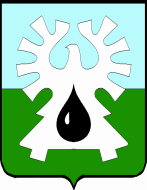 МУНИЦИПАЛЬНОЕ ОБРАЗОВАНИЕ ГОРОД УРАЙХАНТЫ-МАНСИЙСКИЙ АВТОНОМНЫЙ ОКРУГ-ЮГРА ДУМА ГОРОДА УРАЙРЕШЕНИЕ от 28 марта 2019 года                                           	  	                       № 13О внесении изменений в устав города УрайРассмотрев представленный главой города Урай проект муниципального правового акта о внесении изменений в устав города Урай, Дума города Урай решила:Внести изменения в устав города Урай:В пункте 7.2 статьи 5 после слова «прав» дополнить словами «коренных малочисленных народов и других».В пункте 15 части 1 статьи 6 слова «мероприятий по отлову и содержанию безнадзорных животных, обитающих» заменить словами «деятельности по обращению с животными без владельцев, обитающими».Абзац первый части 2 статьи 17 изложить в новой редакции:        «2. Границы территории, на которой осуществляется территориальное общественное самоуправление, устанавливаются по предложению населения, проживающего на соответствующей территории, Думой города.».Часть 3 статьи 34 изложить в новой редакции:       «3. Официальным опубликованием (обнародованием) муниципального правового акта или соглашения, заключенного между органами местного самоуправления, считается первая публикация его полного текста в периодическом печатном издании - газете «Знамя.».         2. Направить решение в Управление Министерства юстиции                          Российской Федерации по Ханты-Мансийскому автономному округу - Югре для государственной регистрации.3. Опубликовать решение в газете «Знамя» в течение 7 дней со дня его поступления из  Управления Министерства юстиции Российской Федерации по Ханты-Мансийскому автономному округу - Югре после государственной регистрации.       Председатель Думы города Урай                    Глава города Урай                                 Г.П.Александрова                                А.В.Иванов                                                                                         01 апреля 2019 года     